SOUTHWEST INDIANA DISTRICT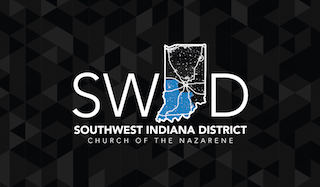 BOARD OF MINISTRY DISCOVERY WEEKENDConfidential Information QuestionnaireYou are asked to answer the following questions with integrity. The purpose is to protect you, the church, and the leaders of the church. If the answer to any question is a “Yes” (except #16, #17, #18 or #19), please provide, on a separate sheet what, when, and where the incident occurred, the outcome of any investigation, and, if any conviction, the sentence received.The District Superintendent and the District Secretary will review this questionnaire with complete confidentiality. The application will be placed in your confidential file in the district office.Have you ever been accused of or been investigated for being a perpetrator of any sexual or physical offense involving a minor or adult, including but not limited to child abuse, child molestation, indecent liberties with a child, incest, sexual harassment, seduction, rape, assault, battery, murder, kidnapping, child pornography, sodomy, or sexual contact with a counselee or church member? Yes     NoHave you ever been convicted of, or pled guilty or no contest to, any criminal offense not described in question 1? 	      Yes     NoHave you ever agreed to a situation where charges (civil, criminal, or otherwise) were dropped, changed, or withheld in exchange for you doing or agreeing to something else? (i.e., a plea agreement, alternative dispute resolution, etc.) Yes    NoHave you ever been found liable in a civil lawsuit or participated in an out-of-court settlement involving personal injuries to another person? Yes    NoHave you ever been found liable in a civil lawsuit or participated in an out-of-court settlement for an offense not described in question 4? Yes    NoHave you ever engaged in adultery or any other sexual misconduct involving an adult or minor? Yes   NoHave you ever been dismissed from any ministerial position with any church or religious institution? Yes    NoHave you ever been subject to discipline by a religious body? Yes     NoHave you ever resigned from any ministerial position with any church or religious organization to avoid discipline or dismissal? Yes     NoHas any employer with whom you have been employed, or congregation or other religious body with which you have served, at any time in the past ever been sued as a result of your conduct. Yes     NoHave you ever initiated or willingly participated in homosexual activity? Yes     NoHave you been or are you now troubled with or addicted to pornography? Yes     NoHave you ever been accused of or found guilty of financial malfeasance [wrongful action coupled with a lack of authority to act] or filed for bankruptcy? Yes    NoHave you ever intentionally submitted incorrect financial or statistical reports to a congregation or religious organization? Yes    NoHave you ever been diagnosed with or are you currently being treated for any mental health-related troubles, i.e., depression, bipolar disorder, schizophrenic, suicidal thoughts, Attention Deficit Disorder, Obsessive Compulsive Disorder, anxiety, eating disorders, addictions, or any other illness or disease not listed?  Yes   Noa. If married, has your spouse ever been diagnosed with or is your spouse currently being treated for any mental health-related troubles, i.e., depression, bipolar disorder, schizophrenic, suicidal thoughts, Attention Deficit Disorder, Obsessive Compulsive Disorder, anxiety, eating disorders, addictions, or any other illness or disease not listed? Yes   NoAre you in full sympathy with the doctrines, polity, and ethical standards of the Church of the Nazarene, and will you support and promote them and do nothing to undermine them? Yes    NoWill you permit the findings of the Southwest Indiana Board of Ministry to be communicated to the Board of General Superintendents of the Church of the Nazarene, individually or corporately, and to other districts or denominations to which you may transfer, at the discretion of the Board of Ministry? Yes    NoSuppose your answer to any of these questions would change at any time in the future. Will you immediately notify the district superintendent and provide all information necessary to evaluate your character and fitness to serve as a minister of the gospel? Yes    NoSuppose you ever find yourself in disagreement with the doctrines, polity, and ethical standards of the Church of the Nazarene to the point where you cannot wholeheartedly follow them. Will you voluntarily surrender your ministerial credentials to the district superintendent? Yes    NoI authorize the District Superintendent to report to the Board of Ministry the information disclosed in this application.Signed _____________________________________________________________  Date     Please print your name      Please email this form to Rev. Nathan Rogers at nrogers@swidnazarene.org 